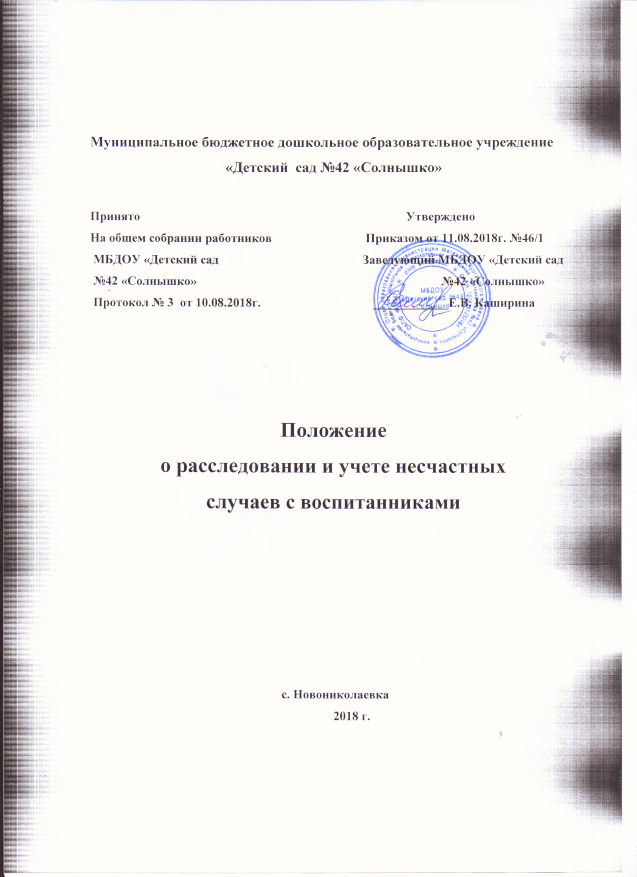 1. Общие положенияНастоящее Положение о расследовании и учёте несчастных случаев с воспитанниками    МБДОУ «Детский сад № 42 «Солнышко»» (далее - Положение) разработано в соответствии с Положением о расследовании и учёте несчастных случаев  с учащейся молодежью и воспитанниками системы образования, утверждённым приказом Госкомитета СССР по народному образованию № 639 от 01.01.1990 года и вновь введённых требований Министерства образования науки России от с 27.06.2017г. № 602 «Об утверждении Порядка расследования и учёта несчастных случаев с обучающимися во время пребывания в организации, осуществляющей образовательную деятельность» (далее –Порядок),Положение устанавливает единый порядок расследования и учёта несчастных случаев, произошедших во время воспитательно – образовательного процесса независимо от места его проведения с воспитанниками   МБДОУ  «Детский сад № 42 «Солнышко»  (далее - ДОУ).Воспитательно–образовательный процесс - система организации образовательной деятельности, определенной учебными,  воспитательными  планами (собственно - организованная деятельность, время отдыха между занятиями, общественно-полезный труд, экскурсии, спортивные соревнования, перевозка или переходы к месту проведения мероприятий, свободная деятельность детей и т.д.).Расследованию и учету подлежат несчастные случаи:травмы; острые отравления, возникшие после воздействия вредных и опасных факторов, травмы из-за нанесения телесных повреждении другим лицом,  повреждения в результате контакта с представителями фауны и флоры, а также иные повреждения здоровья при авариях и стихийных бедствиях.Расследования и учёту подлежат несчастные случаи произошедшие:Во время проведения   образовательной деятельности (НОД), дополнительного образования (кружки по интересам), в перерывах между ними в соответствии с планами воспитательно - образовательной работы.При проведении несадовых и других мероприятий в выходные, праздничные и каникулярные дни, если эти мероприятия осуществлялись под непосредственным руководством работника ДОУ или лица, назначенного приказом руководителя ДОУ.При проведении спортивных соревнований, оздоровительных мероприятий, экскурсий, организованных ДОУ в установленном порядке.Во время перевозок  воспитанников к месту проведения мероприятий и обратно, а также при организованном следовании их на запланированное мероприятие на общественном транспорте или пешком.Несчастный случай, происшедший с воспитанником при обстоятельствах, указанных в пункте 1.3 настоящего Положения, подлежит расследованию и учету.Контроль за правильным и своевременным расследованием и учетом несчастных случаев, происшедших во время воспитательно - образовательного процесса, а также выполнение мероприятии по устранению причин, вызвавших несчастный случаи, осуществляет управление образования.Медицинское учреждение, в которое доставлен (находится на излечении)  воспитанник, пострадавший при несчастном случае, происшедшем во время воспитательно - образовательного процесса, обязано по запросу руководителя учреждения выдать медицинское заключение о характере повреждения.Ответственность за обеспечение безопасных условий воспитательно - образовательного процесса в ДОУ несёт руководитель ДОУ.Лицо, проводящее мероприятие, несет персональную ответственность за сохранность жизни и здоровья  воспитанников.Виновные в нарушении настоящего Положения, сокрытии происшедшего несчастного случая, привлекаются к ответственности согласно действующему законодательству.Расследование и учет несчастных случаевО каждом несчастном случае, происшедшим  с воспитанником ДОУ, очевидец несчастного случая немедленно извещает заведующего ДОУ, который обязан: срочно организовать первую доврачебную помощь пострадавшему и его доставку в лечебное учреждение; сообщить о происшедшем в управление образования,  главному специалисту по охране труда , сохранить до расследования обстановку места происшествия (если это не угрожает жизни и здоровью окружающих и не приведет к аварии). О несчастном случае, происшедшем во время дальних походов, экскурсий, или других мероприятий вне территории ДОУ, руководитель проводимого мероприятия немедленно сообщает также органу управления образования по месту происшествия.Заведующий ДОУ обязан немедленно принять меры к устранению причин, вызвавших несчастный случай, сообщить о происшедшем несчастном случае в управление образования, родителям пострадавшего (законным представителям); запросить заключение из медицинского учреждения о характере и тяжести повреждения у пострадавшего.Назначить комиссию по расследованию несчастного случая ДОУ .Комиссия по расследованию несчастного случая обязана:получить письменное объяснение от пострадавшего (по возможности), должностного лица, проводившего учебное занятие (мероприятие), во время которого произошел несчастный случай, лица, на которое было возложено обеспечение соблюдения безопасных условий проведения учебного занятия или мероприятия;составить протокол опроса очевидцев несчастного случая, должностного лица, проводившего учебное занятие (мероприятие) в организации, осуществляющей образовательную деятельность, (приложение  N 2)  к Порядку;запросить в медицинской организации медицинское заключение о характере полученных повреждений здоровья в результате несчастного случая и степени их тяжести, а также о возможном нахождении пострадавшего в состоянии алкогольного, наркотического или токсического опьянения (далее - медицинское заключение) или заключение о причине смерти;составить протокол осмотра места несчастного случая, (приложение N 3) к Порядку, схему места несчастного случая, произвести, по возможности, фотографирование или видеосъемку;составить акт о расследовании несчастного случая с обучающимся, (приложение N 4) к Порядку.2.9 Акт о расследовании несчастного случая с обучающимся составляется в трех экземплярах и не позднее трех рабочих дней после завершения расследования утверждается руководителем организации, осуществляющей образовательную деятельность, и заверяется печатью данной организации (при наличии).2.9.1 Первый экземпляр акта о расследовании несчастного случая с обучающимся выдается совершеннолетнему пострадавшему (его законному представителю или иному доверенному лицу), родителям (законному представителю) несовершеннолетнего пострадавшего.Второй экземпляр акта о расследовании несчастного случая с обучающимся вместе с материалами расследования хранится в организации, осуществляющей образовательную деятельность, в течение сорока пяти лет.Третий экземпляр акта о расследовании несчастного случая с обучающимся вместе с копиями материалов расследования направляется Учредителю.2.9.2 Информация о несчастном случае регистрируется организацией, осуществляющей образовательную деятельность, в журнале регистрации несчастных случаев с обучающимися, рекомендуемый образец которого приведен в приложении N 6 к Порядку (далее - журнал регистрации).2.9.3 Акт о расследовании группового несчастного случая, тяжелого несчастного случая либо несчастного случая со смертельным исходом с обучающимся составляется в двух экземплярах.Первый экземпляр акта о расследовании группового несчастного случая, тяжелого несчастного случая либо несчастного случая со смертельным исходом с обучающимся вместе с материалами расследования хранится у Учредителя.Второй экземпляр акта о расследовании группового несчастного случая, тяжелого несчастного случая либо несчастного случая со смертельным исходом с обучающимся с копиями материалов расследования хранится в организации, осуществляющей образовательную деятельность, в которой произошел групповой несчастный случай либо несчастный случай со смертельным исходом в течение сорока пяти лет.Информация о групповом несчастном случае, тяжелом несчастном случае, несчастном случае со смертельным исходом регистрируется ДОУ  в журнале регистрации.Несчастный случай, происшедший во время воспитательно - образовательного процесса, вызвавший у воспитанника потерю работоспособности (здоровья) до конца рабочего дня известить  (Приложение № 1 к Порядку) отдел  образования Администрации Матвеево-Курганского района. Порядок представления отчетов о несчастных случаях с воспитанниками3.1. ДОУ  до 20 января следующего за отчетным года, в отдел образования Администрации Матвеево-Курганского района отчёт о происшедших несчастных случаях с воспитанниками приложение N 7 к Порядку. Заведующий ДОУ обязан обеспечить анализ причин  несчастных  случаев,  происшедших  во  время  воспитательно - образовательного процесса, рассмотрение их в коллективе воспитателей, разработку и осуществление мероприятий по профилактике травматизма и предупреждению других несчастных случаев.3.3. На основании представленных отчетов о происшедших несчастных случаях Министерство образования и науки Российской Федерации формирует обобщенные сведения о происшедших несчастных случаях с обучающимися во время их пребывания в организациях, осуществляющих образовательную деятельность, по Российской Федерации.Приложение N 1к Порядку расследования и учетанесчастных случаев с обучающимисяво время пребывания в организации,осуществляющей образовательнуюдеятельность, утвержденному приказомМинистерства образования и наукиРоссийской Федерацииот 27 июня 2017 г. N 602Рекомендуемый образецСообщение о несчастном случае1. Наименование организации, осуществляющей образовательную деятельность, адрес, телефон, факс, адрес электронной почты, наименование учредителя, в ведении которого находится организация, осуществляющая образовательную деятельность.2. Дата, время (местное), место несчастного случая, проводимое учебное занятие (мероприятие) и краткое описание обстоятельств, при которых произошел несчастный случай, классификация несчастного случая.3. Число пострадавших, в том числе погибших (если таковые имеются).4. Фамилия, имя, отчество (при наличии), год рождения пострадавшего (пострадавших), в том числе погибшего (погибших).5. Характер полученных повреждений здоровья (при групповых несчастных случаях указывается для каждого пострадавшего отдельно).6. Фамилия, имя, отчество (при наличии), занимаемая должность передавшего сообщение, дата и время (местное) сообщения.7. Фамилия, имя, отчество (при наличии), занимаемая должность принявшего сообщение, дата и время (местное) получения сообщения.Приложение N 2к Порядку расследования и учетанесчастных случаев с обучающимисяво время пребывания в организации,осуществляющей образовательнуюдеятельность, утвержденному приказомМинистерства образования и наукиРоссийской Федерацииот 27 июня 2017 г. N 602Рекомендуемый образец                                 ПРОТОКОЛ          опроса очевидца несчастного случая, должностного лица,         проводившего учебное занятие (мероприятие) в организации,                осуществляющей образовательную деятельность______________________                          "__" ______________ 20__ г.  (место составления      протокола)                                        Опрос начат   в ____ час. ____ мин.                                        Опрос окончен в ____ час. ____ мин.Комиссией в составе:Председателя  комиссии по расследованию несчастного случая с обучающимися ворганизации, осуществляющей образовательную деятельность__________________________________________________________________________,(фамилия, имя, отчество (при наличии) руководитель организации,осуществляющей образовательную деятельность)/учредитель/членов/ _________________________________________________________________,               (фамилия, имя, отчество (при наличии) членов комиссии             организации, осуществляющей образовательную деятельность)образованной распорядительным актом ______________________________________,                                           (указываются реквизиты                                           распорядительного акта)___________________________________________________________________________      (должность, фамилия, имя, отчество (при наличии), председателя             комиссии /члена комиссии/, производившего опрос)в помещении ______________________________________________ произведен опрос              (указать место проведения опроса) очевидца                несчастного случая, должностного лица                     организации, осуществляющей                    образовательную деятельность:___________________________________________________________________________                           (нужное подчеркнуть)1) фамилия, имя, отчество (при наличии) ___________________________________2) дата рождения __________________________________________________________3) место рождения <*> _____________________________________________________4) место жительства и (или) регистрации <*> _______________________________телефон <*> _______________________________________________________________5) место работы или учебы <*> _____________________________________________6) должность <*> __________________________________________________________7) иные данные о личности опрашиваемого ___________________________________                                       ____________________________________                                         (подпись, фамилия, имя, отчество                                           (при наличии) опрашиваемого)Иные лица, участвовавшие в опросе _________________________________________                                    (фамилия, имя, отчество (при наличии)                                  лиц, участвовавших в опросе: другие члены                                    комиссии по расследованию несчастного                                       случая с обучающимся, законные                                               представители)______________________________________________________________________________________________________________________________________________________    По существу несчастного случая,    происшедшего                              "__" ______________ 20__ г. с_________________________________________________, могу сообщить следующее:     (фамилия, имя, отчество (при наличии)                 пострадавшего)___________________________________________________________________________   (излагаются обстоятельства, при которых произошел несчастный случай,        и информация опрашиваемого, а также поставленные перед ним                         вопросы и ответы на них)____________________________________________________________________________________________________________________________________________________________________________________________________________________________________________________________________________________________________________                                       ____________________________________                                         (подпись, фамилия, имя, отчество                                        (при наличии) опрашиваемого, дата)                           ________________________________________________                            (подпись, фамилия, имя, отчество (при наличии)                                   лица, проводившего опрос, дата)                           ________________________________________________                           (подписи, фамилии, имена, отчества (при наличии)                               иных лиц, участвовавших в опросе, дата)                                  _________________________________________С настоящим протоколом ознакомлен _________________________________________                                      (подпись, фамилия, имя, отчество                                     (при наличии) опрашиваемого, дата)Протокол прочитан вслух ___________________________________________________                          (подпись, фамилия, имя, отчество (при наличии)                                  лица, проводившего опрос, дата)Замечания к протоколу _____________________________________________________                      (содержание замечаний либо указание на их отсутствие)___________________________________________________________________________Протокол опроса составлен _________________________________________________                          (должность, фамилия, имя, отчество (при наличии)                                председателя комиссии или иного лица,                                 проводившего опрос, подпись, дата)<*> Заполняется при наличии таких данных.Приложение N 3к Порядку расследования и учетанесчастных случаев с обучающимисяво время пребывания в организации,осуществляющей образовательнуюдеятельность, утвержденному приказомМинистерства образования и наукиРоссийской Федерацииот 27 июня 2017 г. N 602Рекомендуемый образец                                 ПРОТОКОЛ       осмотра места несчастного случая произошедшего в организации,                осуществляющей образовательную деятельность___________________________________________________________________________           (фамилия, имя, отчество (при наличии) пострадавшего)_________________________________________       "__" ______________ 20__ г.           (место составления)                                        Опрос начат   в ____ час. ____ мин.                                        Опрос окончен в ____ час. ____ мин.Комиссией в составе:Председателя  комиссии по расследованию несчастного случая с обучающимися ворганизации, осуществляющей образовательную деятельность__________________________________________________________________________,(фамилия, имя, отчество (при наличии) руководителя организации,осуществляющей образовательную деятельность)/учредитель/членов/ _________________________________________________________________,               (фамилия, имя, отчество (при наличии) членов комиссии             организации, осуществляющей образовательную деятельность)образованной распорядительным актом ______________________________________,                                            (указываются реквизиты                                            распорядительного акта)произведен осмотр места несчастного случая, происшедшего _________________,                                                         (указывается дата                                                            несчастного                                                              случая)в ________________________________________________________________________,           (указывается наименование организации, осуществляющей                       образовательную деятельность)___________________________________________________________________________(указывается   учредитель,   в   ведении  которого  находится  организация,осуществляющая образовательную деятельность)с _________________________________________________________________________            (фамилия, имя, отчество (при наличии), пострадавшего)Осмотр проводился в присутствии ___________________________________________                                  (фамилия, имя, отчество (при наличии),___________________________________________________________________________других лиц, участвовавших в осмотре: другие члены комиссии по расследованию несчастного случая с обучающимися, законный представитель пострадавшего)                        В ходе осмотра установлено:1. Обстановка и состояние места несчастного случая на момент осмотра___________________________________________________________________________(изменилась или нет по свидетельству пострадавшего или очевидцев___________________________________________________________________________несчастного случая, краткое изложение существа изменений)2. Описание места, где произошел несчастный случай ___________________________________________________________________________________________________(точное место несчастного случая, тип (марка), вид оборудования, средстваобучения.)3.   Описание   части   оборудования  (постройки,  сооружения),  материала,инструмента,  приспособления  и  других  предметов, которыми были причиненыповреждения (травма) <*>______________________________________________________________________________________________________________________________________________________(указать конкретно их наличие и состояние)4.  Наличие  и  состояние защитных ограждений и других средств безопасности<*> _______________________________________________________________________(блокировок,    средств    сигнализации,    защитных    экранов,   кожухов,заземлений/занулений, изоляции проводов.)5.  Наличие и состояние средств индивидуальной защиты, которыми пользовалсяпострадавший <*>___________________________________________________________________________(наличие   средств   индивидуальной   защиты,   защитной   экипировки,   ихсоответствие нормативным требованиям)6. Наличие общеобменной и местной вентиляции и ее состояние <*> ___________7. Состояние освещенности и температуры <*> __________________________________________________________________________________________________________(наличие приборов освещения и обогрева помещений и их состояние)В ходе осмотра проводилось ________________________________________________                               (фотографирование, видеосъемка, прочее.)С места происшествия изъяты <*>: __________________________________________                                 (перечень и индивидуальные характеристики                                             изъятых предметов)К протоколу осмотра прилагаются:___________________________________________________________________________         (схема места несчастного случая, фотографии, видеосъемка)Содержание  заявлений, поступивших перед началом, в ходе, либо по окончанииосмотра от участвующих в осмотре лиц <*> __________________________________С настоящим протоколом ознакомлены___________________________________________________________________________(подписи,  фамилии,  имена,  отчества (при наличии) участвовавших в осмотрелиц, дата)Замечания к протоколу___________________________________________________________________________           (содержание замечаний либо указание на их отсутствие)Протокол составлен___________________________________________________________________________       (должность, фамилия, имя, отчество (при наличии) председателя           (члена) комиссии по расследованию несчастного случая         с лицом, проходящим учебное занятие, проводившего осмотр)___________________________________________________________________________                 _________________________________________                              (подпись, дата) <*> Заполняется при наличии таких данных.Приложение N 4к Порядку расследования и учетанесчастных случаев с обучающимисяво время пребывания в организации,осуществляющей образовательнуюдеятельность, утвержденному приказомМинистерства образования и наукиРоссийской Федерацииот 27 июня 2017 г. N 602Рекомендуемый образец                                                     УТВЕРЖДАЮ                                         __________________________________                                          (подпись, фамилия, имя, отчество                                             (при наличии) руководителя                                            организации, осуществляющей                                            образовательную деятельность                                              МП _____________________                                                        (дата)                                АКТ N ____             о расследовании несчастного случая с обучающимся1. Дата и время несчастного случая ________________________________________                                          (час, число, месяц, год)2. Организация, осуществляющая образовательную деятельность: _________________________________________________________________________________________(наименование,  адрес  (место  нахождения),  фамилия,  имя,  отчество  (приналичии) учредителя___________________________________________________________________________3. Комиссия по расследованию несчастного случая с обучающимся ворганизации, осуществляющей образовательную деятельность в составе:Председателя комиссии:__________________________________________________________________________,(фамилия, имя, отчество (при наличии) руководителя организации,осуществляющей образовательную деятельность)/членов/ _________________________________________________________________,           (фамилия, имя, отчество (при наличии), занимаемая должность,                                   место работы4. Сведения о пострадавшем:фамилия, имя, отчество (при наличии) ______________________________________пол (мужской, женский) ____________________________________________________дата рождения _____________________________________________________________класс, группа, курс _______________________________________________________5.  Фамилия,  имя,  отчество  (при  наличии),  должность лица, проводившегоучебное   занятие   или   мероприятие   или  ответственного  за  проведениемероприятия, во время которого произошел несчастный случай___________________________________________________________________________6.  Сведения  о  проведенных  мероприятиях  по предупреждению травматизма спострадавшим___________________________________________________________________________7. Место несчастного случая _______________________________________________                                 (краткое описание места несчастного случая(аудитория, лаборатория, класс, прочее)с указанием опасных и (или) вредных факторовсо ссылкой на сведения, содержащиеся в акте смотра места несчастного случая, оборудования,использование которого привело к несчастному случаю (наименование, тип, марка, год выпуска,организация-изготовитель) (при наличии)8. Обстоятельства несчастного случая _________________________________________________________________________________________________________________                                           краткое изложение обстоятельств,                                       предшествовавших несчастному случаю,                                                описание событий и действий                                      пострадавшего и других лиц, связанных                                             с несчастным случаем, и другие                                                    сведения, установленные                                                      в ходе расследования)9. Характер полученных повреждений здоровья _______________________________                                              (на основании медицинского                                                      заключения)10. Нахождение пострадавшего в состоянии алкогольного, наркотического илитоксического опьянения ____________________________________________________                           (нет, да - указать состояние и степень опьянения                          в соответствии с результатом освидетельствования,                                             если не проводилось - указать)11. Очевидцы несчастного случая ___________________________________________                                   (фамилия, имя, отчество (при наличии)12. Причины несчастного случая ____________________________________________                                (указать основную и сопутствующие причины                                           несчастного случая)13. Несчастный случай ___________________________________ с образовательной                        (связан/не связан - указывается                               соответствующее)деятельностью.14. Лица, допустившие нарушения законодательных и иных нормативных правовыхи локальных актов, явившихся причинами несчастного случая:___________________________________________________________________________(фамилии,  имена, отчества (при наличии), должности (профессии) с указаниемстатей,  пунктов  законодательных,  иных  нормативных  правовых и локальныхнормативных  актов,  предусматривающих  их  ответственность  за  нарушения,явившиеся  причинами  несчастного случая, указанными в пункте 12 настоящегоакта)15. Мероприятия по устранению причин несчастного случая    Председатель комиссии ________________________________   __________                          (подпись, расшифровка подписи)     (дата)    Члены комиссии:       ________________________________   __________                          (подпись, расшифровка подписи)     (дата)                          ________________________________   __________                          (подпись, расшифровка подписи)     (дата)                          ________________________________   __________                          (подпись, расшифровка подписи)     (дата)Акт в ____ экз. составлен "__" ____________ 20__ г.Приложение N 5к Порядку расследования и учетанесчастных случаев с обучающимисяво время пребывания в организации,осуществляющей образовательнуюдеятельность, утвержденному приказомМинистерства образования и наукиРоссийской Федерацииот 27 июня 2017 г. N 602Рекомендуемый образец                                АКТ N ____              о расследовании группового несчастного случая,            тяжелого несчастного случая либо несчастного случая                   со смертельным исходом с обучающимсяРасследование _________________________________________ несчастного случая,                (группового, тяжелого, со смертельным                              исходом)происшедшего ___________________________________________________________ в,                          (дата и время несчастного случая)__________________________________________________________________________,          (указывается наименование организации, осуществляющей                      образовательную деятельность)__________________________________________________________________________,    (указывается учредитель, в ведении которого находится организация,               осуществляющая образовательную деятельность)___________________________________________________________________________      (должность, фамилия, имя, отчество (при наличии) руководителя)проведено в период с "__" __________ 20__ г. по "__" __________ 20__ г.Комиссия по расследованию несчастного случая с обучающимся в организации,осуществляющей образовательную деятельность в составе:Председателя комиссии:__________________________________________________________________________,(фамилия, имя, отчество (при наличии) руководителя организации,осуществляющей образовательную деятельность)/членов/ _________________________________________________________________,           (фамилия, имя, отчество (при наличии), занимаемая должность,                                   место работыс участием ___________________________________________________________________________________________________________________________________________(фамилия, имя, отчество (при наличии), занимаемая должность, место работы)1. Сведения о пострадавшем (пострадавших)__________________________________фамилия, имя, отчество (при наличии) ______________________________________пол (мужской, женский) ____________________________________________________дата рождения _____________________________________________________________класс, группа, курс _______________________________________________________2.  Фамилия,  имя,  отчество (при наличии), должность лица, непосредственнопроводившего учебное занятие или мероприятие мероприятия, во время которогопроизошел несчастный случай _______________________________________________3.  Сведения  о  проведенных  мероприятиях  по предупреждению травматизма спострадавшим ______________________________________________________________4. Место несчастного случая __________________________________________________________________________________________________________________________ (краткое описание места несчастного случая аудитория, лаборатория, класс, прочее.) с указанием опасных и (или) вредных факторов со ссылкой на сведения, содержащиеся в акте осмотра места несчастного случая, оборудования,использование которого       привело к несчастному случаю (наименование, тип, марка, год выпуска,организация-изготовитель) (при наличии)5. Обстоятельства несчастного случая ______________________________________                                          (краткое изложение обстоятельств,предшествовавших несчастному случаю,описание событий и действийпострадавшего и других лиц, связанных с несчастным случаем, и другиесведения, установленные в ходе расследования)6. Характер полученных повреждений здоровья __________________________________________________________________________________________________________                                     (на основании медицинского заключения)7. Причины несчастного случая _____________________________________________                                  (указать основную и сопутствующие причинынесчастного случая со ссылками на нарушенные требования законодательных и иных  нормативных правовых актов, локальных нормативных актов)8.  Лица,  ответственные  за  допущенные  нарушения  законодательных и иныхнормативных  правовых  и  локальных  нормативных актов, явившихся причинаминесчастного случая:___________________________________________________________________________(фамилия,   имя,  отчество  (при  наличии),  должность  (профессия)  лиц  суказанием  статей,  пунктов  законодательных,  иных  нормативных правовых илокальных   нормативных   актов,   предусматривающих   ответственность   занарушения,  явившиеся  причинами  несчастного случая, указанными в пункте 7настоящего акта)9. Несчастный случай ____________________________________ с образовательной                       (связан/не связан - указывается                               соответствующее)деятельностью.10. Учет несчастного случая __________________________________________________________________________________________________________________________                                      (указывается наименование организации(фамилия, имя, отчество (при наличии),руководителя организации),где               подлежит учету и несчастный случай)11. Мероприятия по устранению причин несчастного случая12. Прилагаемые материалы расследования:___________________________________________________________________________         (перечислить прилагаемые к акту материалы расследования)    Председатель комиссии ________________________________________  _______                          (подпись, расшифровка подписи)   (дата)          Члены комиссии: ________________________________________  _______                          (подпись, расшифровка подписи)   (дата)                          ________________________________________  _______                          (подпись, расшифровка подписи)   (дата)                          ________________________________________  _______                          (подпись, расшифровка подписи)   (дата)Акт в ____ экз. составлен "__" ____________ 20__ г.М.П.Приложение N 7к Порядку расследования и учетанесчастных случаев с обучающимисяво время пребывания в организации,осуществляющей образовательнуюдеятельность, утвержденному приказомМинистерства образования и наукиРоссийской Федерацииот 27 июня 2017 г. N 602Рекомендуемый образецN п/пНаименование мероприятияСрок исполненияИсполнительОтметка о выполненииN п/пНаименование мероприятияСрок исполненияИсполнительОтметка о выполненииОтчетность - годоваяОтчетность - годоваяОтчетность - годоваяКому представляется______________________________________(наименование, адрес получателя)______________________________________(наименование, адрес получателя)Статистическую отчетность представляют федеральные органы исполнительной власти; органы исполнительной власти субъектов Российской Федерации, осуществляющие государственное управление в сфере образования; организации, осуществляющие образовательную деятельность:Статистическую отчетность представляют федеральные органы исполнительной власти; органы исполнительной власти субъектов Российской Федерации, осуществляющие государственное управление в сфере образования; организации, осуществляющие образовательную деятельность:Сроки представления1. Организации, осуществляющие образовательную деятельность - учредителю1. Организации, осуществляющие образовательную деятельность - учредителюдо 20 января2. Учредители частных организаций, осуществляющих образовательную деятельность, и органы местного самоуправления, осуществляющие управление в сфере образования - в орган государственной власти субъекта Российской Федерации, осуществляющий государственное управление в сфере образования2. Учредители частных организаций, осуществляющих образовательную деятельность, и органы местного самоуправления, осуществляющие управление в сфере образования - в орган государственной власти субъекта Российской Федерации, осуществляющий государственное управление в сфере образованиядо 30 января3. Органы государственной власти субъектов Российской Федерации, осуществляющие государственное управление в сфере образования - в Министерство образования и науки Российской Федерации3. Органы государственной власти субъектов Российской Федерации, осуществляющие государственное управление в сфере образования - в Министерство образования и науки Российской Федерациидо 1 марта4. Федеральные органы исполнительной власти, имеющие в своем ведении организации, осуществляющие образовательную деятельность - в Министерство образования и науки Российской Федерации4. Федеральные органы исполнительной власти, имеющие в своем ведении организации, осуществляющие образовательную деятельность - в Министерство образования и науки Российской Федерациидо 1 мартаНаименование отчитывающейся организацииМинистерствоОрган государственной власти субъектов Российской Федерации, осуществляющий государственное управление в сфере образованияПочтовый адрес